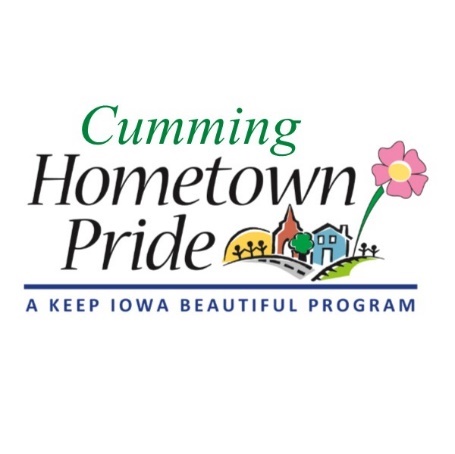 MINUTESCumming Hometown Pride October 5, 2020 at 6:00 pmVia ZoomPresent: Natasha, Shaunda, Lorin, Craig, PatSeptember Minutes: No changes, approved Merchandise Update:Natasha will pick up tall koozies on Wednesday.Pat talked with Angie about the city setting up PayPal or Square for online orders.  Angie & Pat will talk to Bob (City Admin).  City Council may need to pass a resolution.Business Sponsorships – decided to not pursue those right now.  Maybe at a later date for our next project or event.Oct. 10 Mural celebration/recognition:  The ribbon cutting event will be held on October 10 at 9:30am. Craig will MC and write a short speech to send to committee for input.  Craig has a portable speaker and microphone he will bring if needed. Members please be there at 9:15am.Friday at the Farm update:  For Friday night, Craig & Natasha will set up.  Shaunda & Pat will take the 2nd shift.For the farm’s Fall Fest on Saturday, we will NOT make/give away popcorn.  Decided it was too much work and about $80 out of our budget we didn’t need to spend. Saturday setup – Craig & Pat, 2nd shift – Natasha & ShaundaWelcome bag deliveries:  There are 3 new residents to deliver bags to.	Shaunda will deliver to 230 N 34th St	Theresia will deliver to 277 and 337 N 35th StOctober YOM:  Nominations will be due Oct. 22 for Halloween decorated yardsNew Business: Pat asked if the committee would be interested in partnering with the Park & Rec Board regarding Christmas decorations for the city. The committee agreed.  Pat will reach out to John (P&R Board) to as if they need help going through the old/existing decorations to possibly repair and maybe get ready for next year.Lorin reminded us that nominations for CHTP officers should be voted on at the November meeting.Next meeting:  November 2 at 6:00pm via ZOOM or at City Hall 